Памятка«Как создать интеллектуальную карту»Центральный образ (символизирующий основную идею) рисуется в центре листа.От центрального образа отходят ветки 1-го уровня, на которых пишутся слова, ассоциирующиеся с ключевыми понятиями, раскрывающими центральную идею.От веток 1-го уровня при необходимости отходят ветки 2-го уровня, разукрупнения, раскрывающие идеи, написанные на ветках 1-го уровня.По возможности используется максимальное количество цветов для рисования карты.Везде, где возможно, добавляются рисунки, символы, и другую графику, ассоциирующиеся с ключевыми словами.При необходимости рисуются стрелки, соединяющие разные понятия на разных ветках.Для большей понятности нумеруются ветки и добавляются ореолы.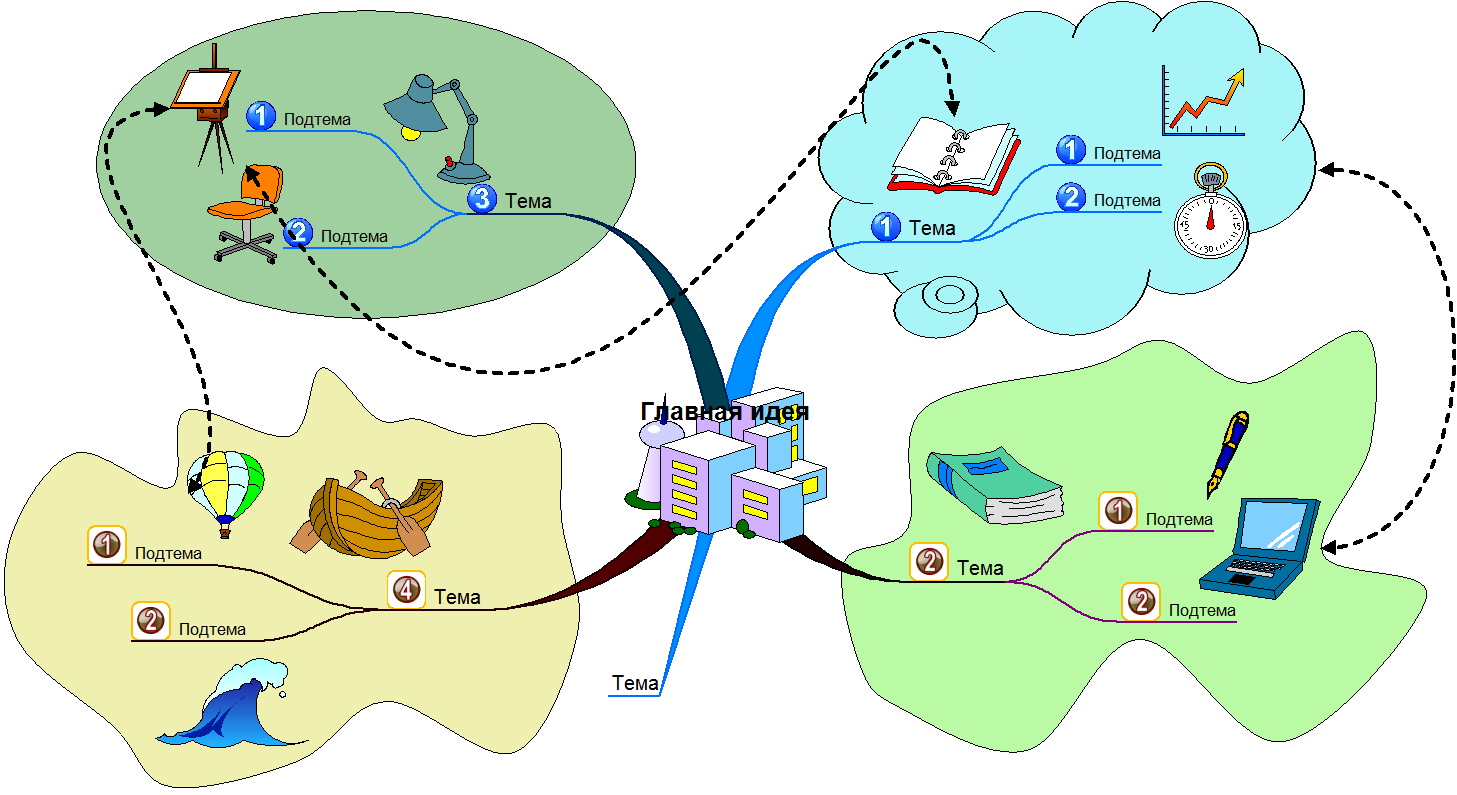 